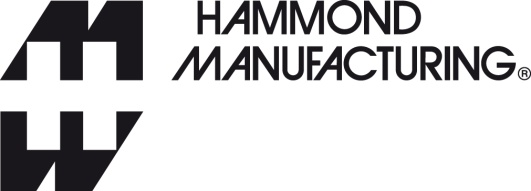 PresseinformationZum Downloaden eines Bildes in Druckqualität 300 dpigehen Sie zu parkfield.co.uk/hammond-german/rmu-print.jpgDer Text steht Ihnen unter parkfield.co.uk/hammond-german/rmu.docx als Word-Datei zum Download bereit.Alle Hammond Presseinformation zu sehen, zu gehen parkfield.co.uk/hammond-german/Hammonds Rackmount-Familie mit zusätzlichen Größen erweitertHammond Electronics hat 4 HE hohe Versionen auf den Markt gebracht und erweiterte 559 mm-Tiefen für alle Höhen seiner RM-Familie an 19" Rackmount- und Desktop-Gehäusen in 1 – 4 HE hinzugefügt. Halbbreite Versionen in 1 bis 3 HE sind ebenfalls erhältlich. Die Ganz-Aluminium-Konstruktion besteht aus einem robusten stranggepressten Rahmen mit abnehmbaren belüfteten oder einfachen Abdeckungen oben und unten. Die 19"-Einheiten werden mit Rack-Montagewinkeln ausgeliefert; sowohl die 19"- als auch die halbbreiten Varianten kommen komplett mit selbstklebenden Gummifüßen für den Fall, dass das Gehäuse als Tischeinheit benutzt werden soll. Die Front- und Rückplatten sind abnehmbar und austauschbar; aufgrund ihrer Flachbauweise gestalten sich Bearbeitung und Druck unkompliziert. Zur Unterstützung des Ein-/Ausbaus der 19"-Einheiten aus einem Schrank sind optional Frontplattengriffe erhältlich. Zur besseren Abstützung schwerer Komponenten sind für die 457 und die 559 mm tiefen Einheiten als Zubehör auch einstellbare Rückplatten-Montagewinkel erhältlich. Vier Höhen und fünf Tiefen sind als Standard erhältlich. Die halbbreiten Einheiten sind in Tiefen von 108 und 203 mm und Höhen von 1 bis 3 HE lieferbar. Die 19"-Einheiten in voller Breite in 1 bis 4 HE sind in Tiefen von 203, 330, 457 und 559 mm erhältlich. Das Standard-Finish ist eine haltbare schwarze Pulverlackierung. Kundenspezifische Lackierungen, modifizierte und siebbedruckte Front- und Rückplatten und andere Varianten, um Kundenspezifikationen zu erfüllen, sind über den Modifizierungsservice bei Hammonds lieferbar.Die RM-Familie wird standardmäßig flach verpackt geliefert, um Versandkosten und mögliche Transitschäden zu minimieren. *** Ende: Haupttext: 241 Wörter ***Hinweise für HerausgeberFreigegeben am 20. November 2018Für weitere Informationen wenden Sie sich bitte an folgende Kontaktpersonen:Justin ElkinsHammond Electronics Limited1 Onslow CloseKingsland Business ParkBasingstokeRG24 8QLTel: + 44 1256 812812Fax: + 44 1256 332249sales@hammondmfg.euwww.hammondmfg.comAgentur:	Nigel May	Parkfield Communications LimitedParkfield HouseDamerhamHantsSP6 3HQTel: + 44 1725 518321Fax: + 44 1725 518378nigel.may@parkfield.co.ukwww.parkfield.co.uk